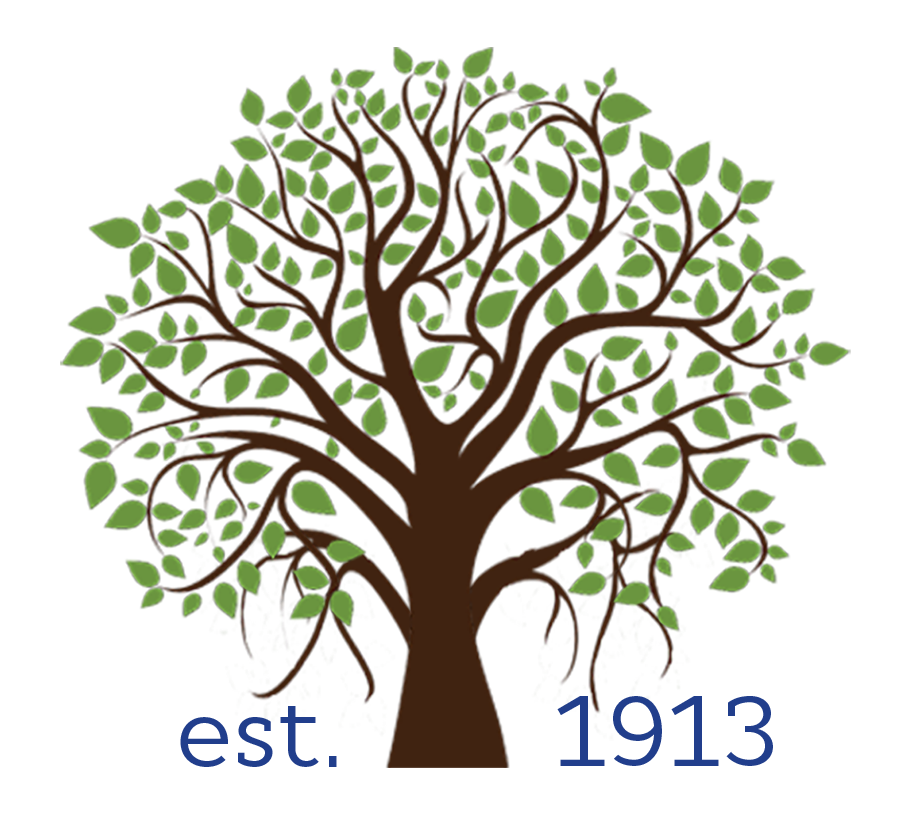 Date: _______________________ Name: __________________________________________________________________________________                (Last Name)                                                            ( First Name )Address: _________________________________________________________________________ Apartment Number: ______________City: _____________________State: _________Zip: ____________Home Phone: _______________________________     Cell  ____________________________________ (please check primary phone)Email: ___________________________________________Birthday: _______________________________ Current Occupation: ________________________________________________________________________Other Professional Experience: ________________________________________________________________________________________________________________________________________________________Interests, Talents: __________________________________________________________________________________________________________________________________________________________________Former General Federation of Women’s Club Membership? Yes_______ No_______ If yes, how many years? __________ Offices Held: _______________________________________________ Community Service CommitteesUnder the leadership of GFWC and GFWC Florida, we have five Community Service Program Committees that contribute to our mission. Each member is required to serve on at least one of these each year. Which of the following Community Service Committees interest you? Arts        Civic Engagement and Outreach       Education       Environment       Health & WellnessGeneral Federation of Women’s ClubsGFWC Woman’s Club of Stuart729 Southeast Ocean BoulevardStuart, Florida 34994Telephone: 772 – 288-3227  www.gfwcwomansclubofstuart.comGFWC WOMAN’S CLUB OF STUART APPLICATION FOR MEMBERSHIP – PAGE TWO Please make your check payable to the GFWC Woman’s Club of Stuart, enclose with this completed application and send to: GFWC Woman’s Club of Stuart729 Southeast Ocean BoulevardStuart, Florida 34994Attn.: MembershipSignature: ______________________________________________________________________________________ Membership Status: ACTIVE Membership: ACTIVE Membership: 7 Monthly Luncheons Included - $150 No Luncheons - $100  An Active member is one who has paid her dues and actively participates in Club functions. An Active member must attend at least two business meetings per year, attend an orientation as provided, be a member of a Community Service Committee, participate in one business/program meeting as hospitality, and participate in at least one Club fundraising project. ASSOCIATE Membership: $55 An Associate member is one who has paid her dues and because of her own physical condition or illness, is inactive in the work of the Club. Written request for Associate membership shall be submitted to the Executive Board for approval. An Associate member is excluded from the expectations of an Active member. SENIOR Membership: 7 Monthly Luncheons Included - $115 No Luncheons - $65 A Senior member is one who has paid her dues and is excluded from the expectations of an Active member. When she has reached the age of eighty and has been a member of a Federated Club for five years or more, a written request for Senior membership may be submitted to the Executive Board for approval.  Applications for New Members shall be accompanied by payment covering the dues for the current year. Dues for New Members accepted January through April shall pay one half of the current year’s dues. Dues for members accepted in May shall be for the next fiscal year. **  Meetings are held the third Wednesday of the month (September - May) at 11:00 a.m. and include lunch and a program. December and May meetings incur an additional fee.**According to our Bylaws 